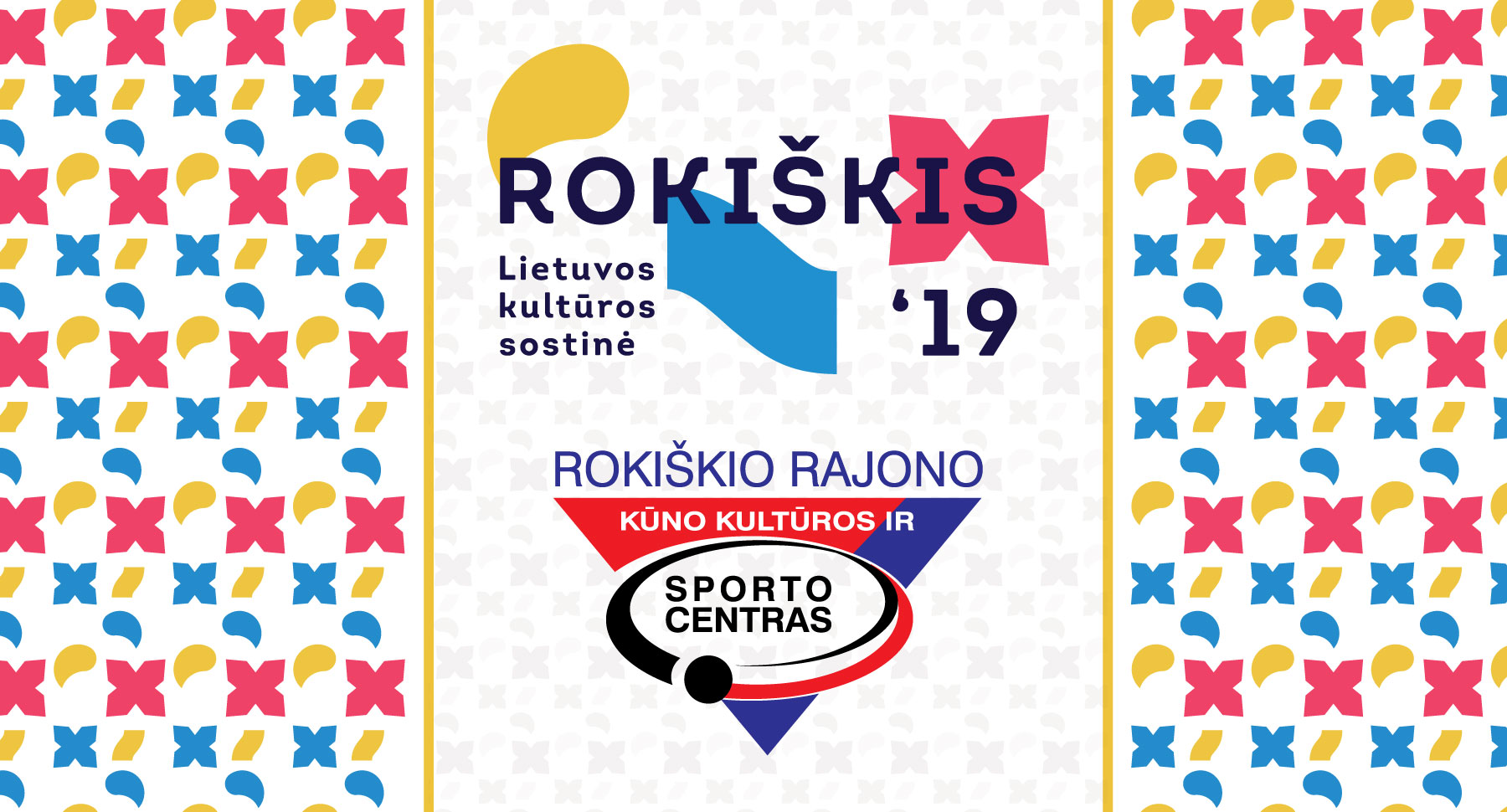 	SPORTO  VINGIŲ  AMBASADORIUS  RYTIS  KAZLAUSKAS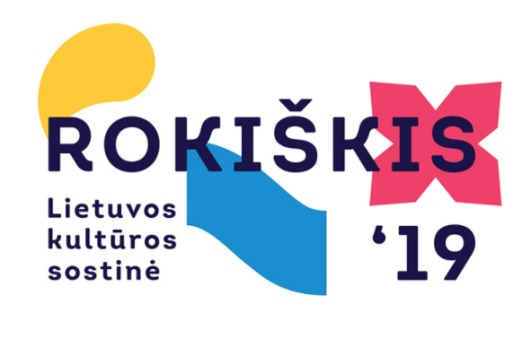 .DVIRAČIŲ  KROSAS.  SU  MUZIKOS  VINGIAISDVARO  MYLIA ROKIŠKIO  DVARO  TERITORIJOJE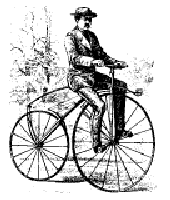 2019 m. SPALIO 20 D. (SEKMADIENYJE)                     12 VAL. REGISTRACIJAPRIE  ROKIŠKIO  EŽERO  NUO  10 VAL.GRUPĖS:.     IKI 5 METŲ.     5 – 7 METŲ	 .     8 – 9 METŲ	. 10 – 12 METŲ	ORGANIZATORIUS: tel.: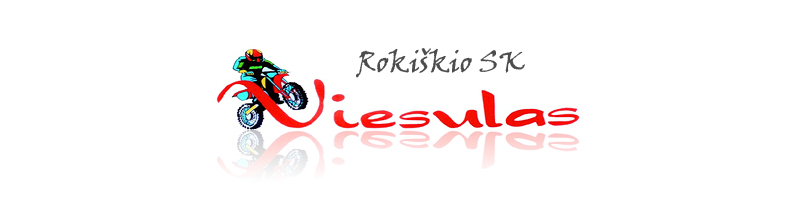 . 13 – 15 METŲ	8 686 37924. 16 – 18 METŲ. 18  IR VYRESNI	 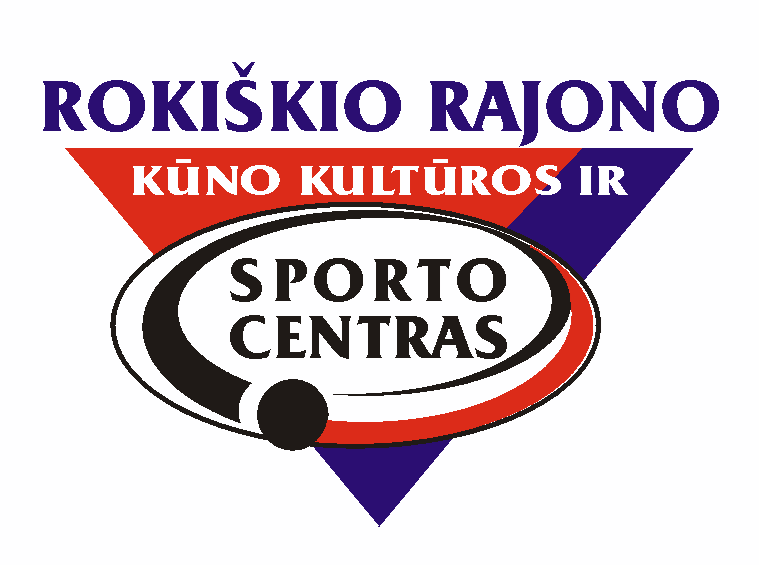 	PARTNERIS:  RENGINYJE  BUS  FOTOGRAFUOJAMA  IR  FILMUOJAMA